14 февраля - Международный день книгодарения

Международный день книгодарения отмечают во многих странах – добрую инициативу дарить друг другу книги поддерживают жители более чем сорока государств. И это прекрасно! Когда ты находишь книгу, которая затронула душу, то сразу же хочется ею поделиться. Даже сейчас, в век технологий, невозможно хоть сколько-нибудь умалить роль книг в нашей жизни. В них знания, мудрость, эмоции и чувства. В День книгодарения дарят тепло, заключенное в строки. Прекрасный праздник и не менее прекрасная инициатива.

Какую книгу вы хотели бы подарить?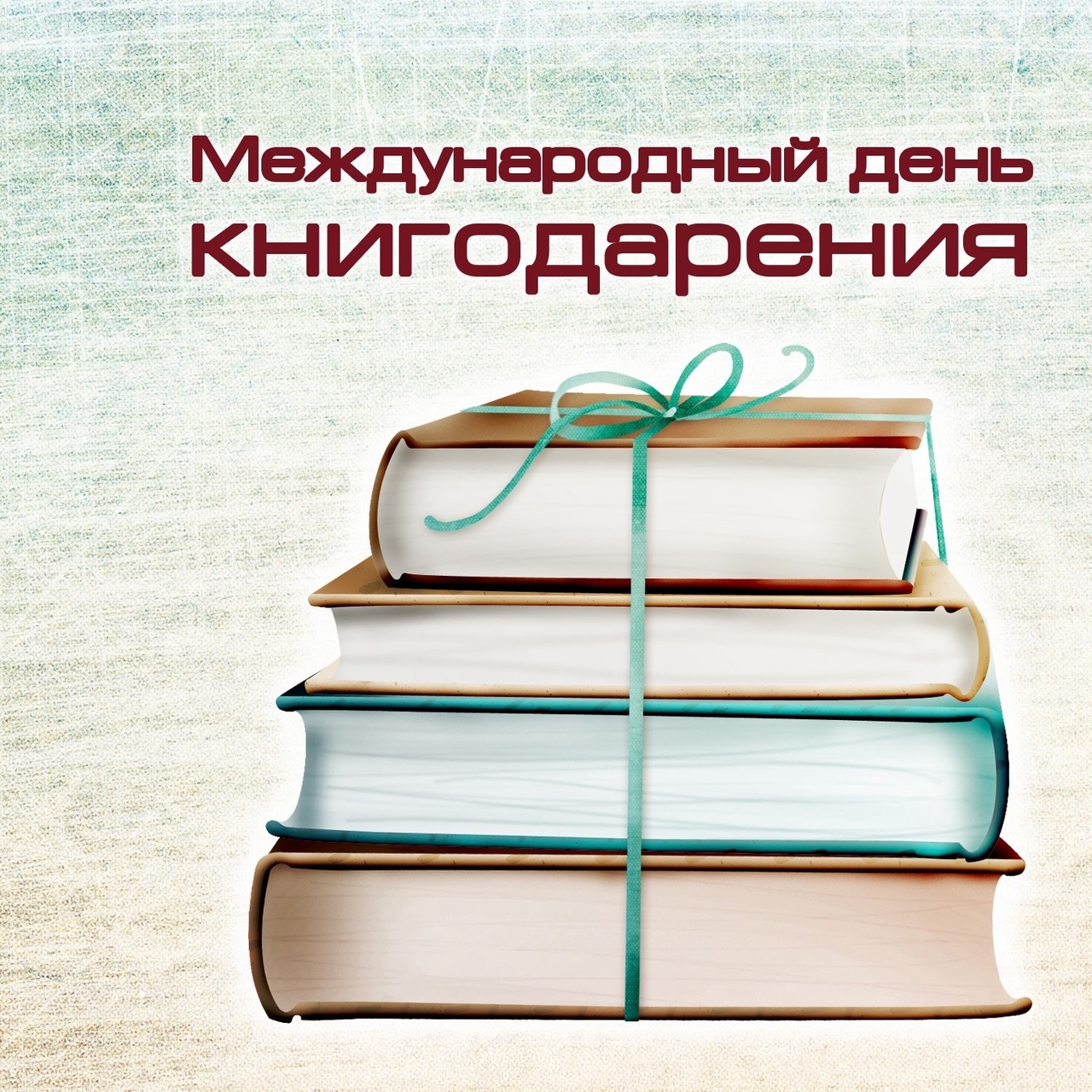 